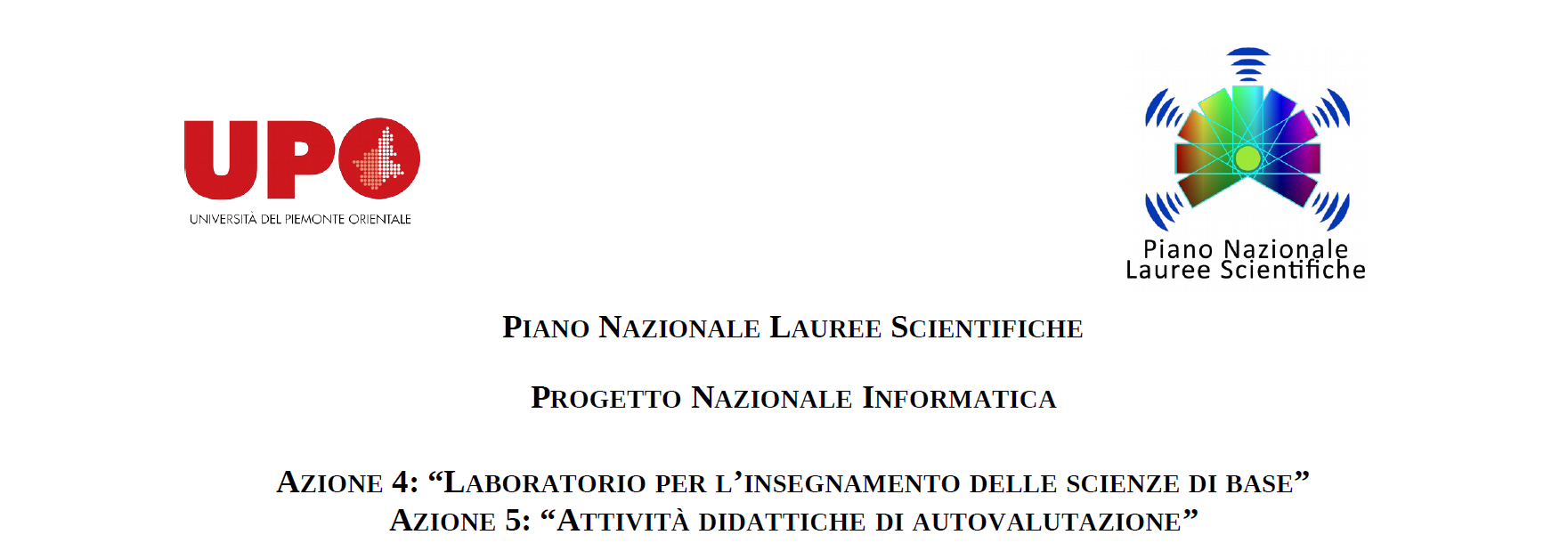 TITOLO ATTIVITA’: “Programmazione con SNAP! e Arduino”SCHEDA DI AUTOVALUTAZIONE DELLE ATTIVITA DI LABORATORIONome e cognome: _______________________________________________________________Scuola di provenienza: _________________________________________________________________1. Le attività di laboratorio svolte ti sono sembrate:□ molto interessanti□ abbastanza interessanti□ poco interessanti□ per niente interessanti2. Durante l’attività di laboratorio hai svolto:□ sempre attività semplici e guidate□ all’inizio attività semplici e guidate poi più complesse e sempre guidate□ attività complesse fin dall’inizio e sempre guidate□ attività complesse sin dall’inizio, ma non guidate3. Le attività realizzate ti sono sembrate in linea con il percorso formativo da teintrapreso?□ sempre□ non sempre□ mai□ altro (specificare) ____________________________________________________________________4. Le conoscenze e le competenze da te possedute, rispetto all’attività svolta, sono:□ superiori□ adeguate□ sufficienti□ non pertinenti5. Il tempo a disposizione per svolgere l’attività è stato:□ largamente insufficiente□ appena sufficiente□ adeguato□ eccessivo6. Durante le attività di laboratorio ritieni di aver acquisito conoscenze e/o competenzetecniche specifiche:□ No□ Si (specificare) ____________________________________________________________________________________________________________________________________________________________________________________________________________________________7. L’attività di laboratorio ha suscitato in te nuovi interessi?□ no, mi e rimasta indifferente□ pochi interessi che non reputo degni di nota□ pochi interessi significativi□ i seguenti interessi degni di nota (specificare) _________________________________________________________________________________________________________________________________________________________________________________________8. A tuo parere, quali sono stati i punti di forza dell’esperienza in laboratorio?________________________________________________________________________________________________________________________________________________________________________________________________________________________________________________________________________________________________________________________________________________________________________________________________________________________________________________________________________________________________9. Quali i punti di debolezza?________________________________________________________________________________________________________________________________________________________________________________________________________________________________________________________________________________________________________________________________________________________________________________________________________________________________________________________________________________________________10. Osservazioni/Suggerimenti________________________________________________________________________________________________________________________________________________________________________________________________________________________________________________________________________________________________________________________________________________________________________________________________________________________________________________________________________________________________Luogo e Data _________________________________		Firma _____________________________